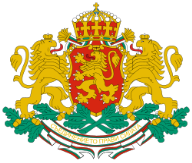 РЕГИОНАЛНА ДИРЕКЦИЯ ПО ГОРИТЕ5000 гр. В.ТЪРНОВО, бул.”БЪЛГАРИЯ” №23 тел. 062/62-00-59, факс 062/60-30-58 БУЛСТАТ  000138396ОБЯВЛЕНИЕ 	Регионална дирекция по горите (РДГ), гр.Велико Търново, бул. „България” №23, тел. 062 620 059, на основание глава пета, раздел IV от Кодекса на труда и във връзка с глава четвърта от Наредбата № 1 от 30.01.2012 г. за контрола и опазването на горските територии и Заповед № 101/06.12.2016 г. на директора на Регионална дирекция по горите обявява конкурс за длъжността: Специалист – горски инспектор – 1 работно мястоІ.Минималните  изисквания 1. Образователна степен – средно лесовъдско образование, съгласно т. 49 от § 1 от Допълнителните разпоредби на Закона за горите.2. Професионален опит – не се изисква.II.Специфични изисквания за заемане на длъжността: да отговарят на изискванията на чл.30 от Наредба № 1 от 30.01.2012 г. за контрола и опазването на горските територииIII.Начинът за провеждане на конкурса е чрез писмен тест и интервю за професионална компетентност.IV.Етапи на провеждане:1.Подаване на документи за участие в конкурсната процедура.2.Допускане на кандидатите по документи.3.Обявяване на допуснати и недопуснати кандидати.4.Провеждане на конкурса:4.1.Първи етап: решаване на писмен тест.4.2.Втори етап: провеждане на интервю с издържалите успешно теста.4.3.Окончателно класиране: при окончателното класиране се събират точките на кандидата от теста и интервюто.V.Описание на длъжността: Специалист-горски инспектор осъществява непосредствения контрол върху дейностите, извършвани в горските територии. Осъществява контрол при сечта и движението на дървените материали, пашата, страничните ползвания от горите, строителството в горските територии, опазването на горите и защитените територии в тях, дивеча и рибата. Предотвратява и разкрива нарушенията по ЗГ, ЗЛОД, ЗРА, ЗЛР, ЗЗТ, ЗБР и подзаконовата нормативна уредба по прилагането им.VI. Минималният размер на основната месечна заплата за длъжността „Специалист – горски инспектор” в дирекция „Горско стопанство” в Регионална дирекция по горите  е 420 лева.*Основният размер на заплатата за длъжността се определя в зависимост от професионалния опит на спечелилия конкурса кандидат, съгласно нормативните актове, определящи формирането на възнаграждението.VII.Изпълнението на задълженията на специалист-горски инспектор е в териториалния обхват на РДГ – Велико Търново /за Общини Елена и Златарица/. РДГ В.Търново не заплаща пътни разходи от местоживеене до месторабота.VIII.Необходимите документи, които следва да бъдат представени от кандидатите за участие в конкурса са: 1.заявление; 2.автобиография;3.копие от документ, удостоверяващ придобита образователно-квалификационна степен;4.документ, удостоверяващ професионалния опит /професионалният опит се доказва с официални документи за: трудов стаж, служебен стаж, осигурителен стаж, извършване на дейност в чужбина/, ако кандидатът притежава такъв;5.свидетелство за съдимост или съответен документ, удостоверяващо, че лицето не е осъждано за умишлено престъпление от общ характер;6.официален документ, издаден от орган на съдебната власт, удостоверяващ, че срещу лицето няма образувано наказателно производство за умишлено престъпление от общ характер;7.медицинско свидетелство от лечебно заведение, удостоверяващо, че лицето:  а/не страда от психически разстройства;  б/през последните три години не е настанявано принудително в лечебно заведение по глава пета, раздел II от Закона за здравето и не е лекувано за употреба на наркотични вещества;8.документ от районния съд по местоживеене, удостоверяващ, че:а/срещу лицето няма наложени мерки за защита по Закона за защита от домашното насилие;б/лицето не е нарушавало обществения ред три или повече пъти, за което са му налагани административни наказания;9.копие от свидетелство за управление на моторно превозно средство;10.копие от документ за успешно завършен курс за безопасно боравене с огнестрелно оръжие;11.медицинско свидетелствоЗа участие в конкурс се допуска и кандидат, който не е получил документа по VIII, т.6, но представи документ, удостоверяващ, че лицето е подало заявление за издаването му. IX.Документите следва да бъдат представени в  деловодството на  РДГ Велико Търново, гр.Велико Търново, бул.”България” № 23, лично от всеки кандидат или чрез пълномощник до 16.00 часа на 09.01.2017 година. При подаването им на лицата се предоставя длъжностна характеристика за конкурсната длъжност. С входящ номер и дата се регистрират само заявленията, към които са представени всички посочени в тях документи. Заявления, подадени след изтичане на срока не се регистрират. X.Обявлението, списъците или други съобщения във връзка с конкурса да се обявят на информационното табло в РДГ Велико Търново, гр.Велико Търново, бул.”България”№ 23. 